6.04.2020 r. poniedziałekWitamy!Drodzy Uczniowie mamy nadzieję, że jesteście zdrowi i w dobrych humorach wstaliście w poniedziałkowy ranek. Zachęcamy, aby nowy tydzień nauki domowej rozpocząć tanecznym krokiem.Dla wszystkich lubiących taniec- zumba :https://www.youtube.com/watch?v=FP0wgVhUC9wNa koniec propozycja na rozluźnienie ciała i wyciszenie umysłu - test spaghetti:https://www.youtube.com/watch?v=h6h5XdU9690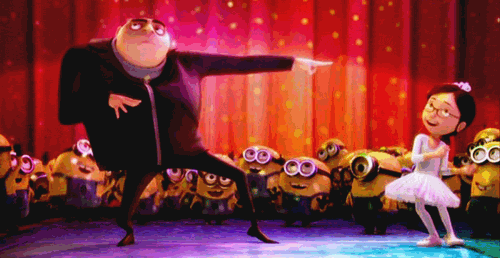 # Zostań w domu                 Życzymy udanego tygodnia! 😊 😊 😊Zespół nauczycieli świetlicy szkolnej